Uchwała Nr XXXIII/242/2018Rady Powiatu Mławskiego z dnia 26 kwietnia 2018 rokuw sprawie przyjęcia sprawozdania z realizacji Rocznego Programu Współpracy Powiatu Mławskiego z organizacjami pozarządowymi za 2017 rokNa podstawie art. 12 pkt. 11 ustawy z dnia 5 czerwca 1998 roku o samorządzie powiatowym (Dz. U. z 2017 r. poz. 1868 ze zm.) oraz art. 5 a ust. 3 ustawy z dnia 24 kwietnia 2003 r. o działalności pożytku publicznego i o wolontariacie (Dz. U. z 2018 r. poz. 450) Rada Powiatu Mławskiego uchwala, co następuje:§1Przyjmuje sprawozdanie z realizacji Programu za 2017 rok określone w załączniku nr 1 do uchwały.§2Uchwała wchodzi w życie z dniem podjęcia.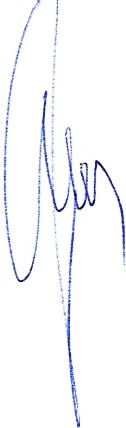 Przewodniczący Rady Powiatu                  Henryk AntczakUzasadnienie„Program  Współpracy z organizacjami pozarządowymi oraz podmiotami, o których mowa w art. 3 ust. 3 ustawy z dnia 24 kwietnia 2003 r. o działalności pożytku publicznego i o wolontariacie na 2016 rok” był dokumentem strategicznym w relacjach Powiatu Mławskiego z organizacjami z III sektora. Obowiązek sprawozdawczy wynika z ustawy o pożytku publicznym i o wolontariacie. Zgodnie z art. 5a ust. 3 tejże ustawy organ wykonawczy jednostki samorządu terytorialnego, nie później niż do dnia 31 maja każdego roku, jest obowiązany przedłożyć organowi stanowiącemu jednostki samorządu terytorialnego oraz opublikować w Biuletynie Informacji Publicznej sprawozdanie z realizacji programu współpracy za rok poprzedni.Załącznik nr 1do Uchwały Nr XXXIII/242/2018Rady  Powiatu Mławskiegoz dnia 26.04.2018r.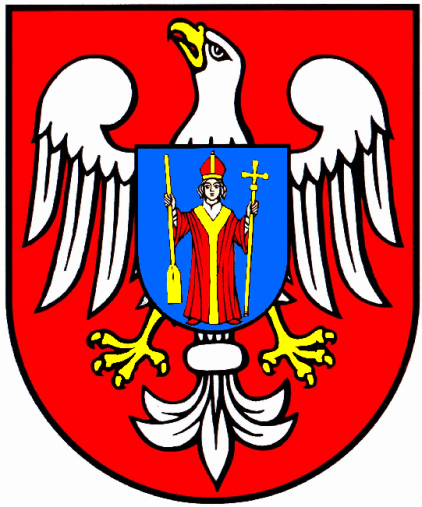 SPRAWOZDANIE Z REALIZACJI ROCZNEGO PROGRAMU WSPÓŁPRACY POWIATU MŁAWSKIEGO Z ORGANIZACJAMI POZARZĄDOWYMI ZA 2017 ROKMława, 2018Spis treściWstęp.………………………………………………………………………………………….3I.	Dotacje z zakresu turystyki	4II.	Dotacje z zakresu ochrony i promocji zdrowia	5III.	Dotacje z zakresu działalności na rzecz osób niepełnosprawnych	8IV.	Dotacje z zakresu działań na rzecz kultury i sztuki	9V.	Dotacje z zakresu upowszechniania kultury fizycznej i sportu	13Podsumowanie	17WstępUchwałą Nr XXI/136/2016 Rady Powiatu Mławskiego z dnia 30 listopada 2016 roku został przyjęty Program Współpracy Powiatu Mławskiego z organizacjami pozarządowymi oraz podmiotami wymienionymi w art. 3 ust. 3 ustawy o działalności pożytku publicznego i o wolontariacie na 2017 rok.Przyjęcie Programu Współpracy poprzedziły konsultacje społeczne dotyczące projektu uchwały Rady Powiatu Mławskiego w sprawie przyjęcia Programu Współpracy Powiatu Mławskiego z organizacjami pozarządowymi oraz podmiotami wymienionymi w art.  3 ust. 3 ustawy o działalności pożytku publicznego i o wolontariacie na 2017 rok, przeprowadzone zgodnie z Zarządzeniem nr 35/2016 Starosty Mławskiego z dnia 19.09.2016 roku dniach od 29.09.2016 r. do dnia 13.10.2016 r. Jako formę konsultacji przyjęto wyrażenie pisemnej opinii za pomocą formularza umieszczonego na stronie internetowej Powiatu Mławskiego, w Biuletynie Informacji Publicznej oraz tablicy ogłoszeń. W trakcie trwania konsultacji nie wpłynęła żadna opinia.Na realizację programu współpracy w 2017 r. przeznaczono w budżecie Powiatu Mławskiego kwotę 116 400,00 zł.Współpraca Powiatu Mławskiego z organizacjami pozarządowymi oraz podmiotami wymienionymi w art. 3 ust. 3 ustawy z dnia 24 kwietnia 2003 r. o działalności pożytku publicznego i o wolontariacie (Dz. U. z 2018 r. poz. 450) zawiera się w dwóch płaszczyznach:finansowej:powierzanie lub wspieranie wykonania zadań publicznych, poprzez udzielanie dotacji na ich realizację;pozafinansowej:publikowanie ważnych informacji w Biuletynie Informacji Publicznej  oraz na stronie internetowej powiatu;konsultowanie programu współpracy na kolejny rok;udzielanie porad i konsultacji m. in. w sprawach rejestracji organizacji pozarządowych oraz ich działalności bieżącej;udostępnianie lokali stanowiących mienie powiatu mławskiego na siedziby stowarzyszeniom;udostępnianie sal gimnastycznych stanowiących mienie powiatu na imprezy organizowane przez organizacje pozarządowe oraz na zajęcia klubów sportowych.Dotacje z zakresu turystyki Dz. 630 Rdz. 63003 § 2360 „dotacje celowe z budżetu jednostki samorządu terytorialnego, udzielone w trybie art. 221 ustawy, na finansowanie lub dofinansowanie zadań zleconych do realizacji organizacjom prowadzącym działalność pożytku publicznego”Plan – 8 000,00 złWydatkowano – 4 785,00 złŚrodki niewykorzystane – 3 215,00 złRozstrzygnięcie konkursu ofert:Uchwała nr 631/2017 Zarządu Powiatu Mławskiego z dnia 24.02.2017 r. w sprawie rozstrzygnięcia otwartego konkursu ofert na realizację zadań publicznych z zakresu turystyki w 2017 roku.Zadanie nr 1Organizacja rajdów i innych imprez popularyzujących turystykę oraz wyjazdowych form wypoczynku, w szczególności dla dzieci i młodzieży połączona z promowaniem walorów turystycznych Polski.Podsumowanie: dotacje z zakresu turystykiDotacje z zakresu ochrony i promocji zdrowiaDz. 851 Rdz. 85195 § 2360 „dotacje celowe z budżetu jednostki samorządu terytorialnego, udzielone w trybie art. 221 ustawy, na finansowanie lub dofinansowanie zadań zleconych do realizacji organizacjom prowadzącym działalność pożytku publicznego”Plan – 15 000,00 złWydatkowano – 6 950,00 złŚrodki niewykorzystane: 8 050,00 złRozstrzygnięcie konkursu ofert:Uchwała Nr 654/2017 Zarządu Powiatu Mławskiego z dnia 24.03.2017 r. w sprawie rozstrzygnięcia otwartego konkursu ofert na realizację zadań publicznych z zakresu ochrony i promocji zdrowia w 2017 roku.Zadanie 1Pierwsza pomoc i prawidłowe zachowanie się w trakcie nagłych zdarzeń losowych.Zadanie 2Prowadzenie działań skierowanych do osób indywidualnych i rodzin w celu poprawy ich funkcjonowania w społeczności lokalnej.Zadanie 3Popularyzacja zasad promocji zdrowia, realizacja programów edukacyjno – zdrowotnych ukierunkowanych na promocję zdrowia i poprawę jakości życia mieszkańców powiatu mławskiego.Zadanie 4Promowanie idei krwiodawstwa oraz innych postaw prozdrowotnych wśród mieszkańców powiatu mławskiegoOrganizacje, które otrzymały dotacje na zadania , na które złożyły oferty poza otwartym konkursem ofert z dz. 851 Rdz. 85195 § 2360Przyznanie dotacji:Uchwała Nr 724/2017 Zarządu Powiatu Mławskiego z dnia 23.06.2017 r. w sprawie uznania celowości i wsparcia realizacji zadania pod nazwą Warsztaty kulinarne „TRADYCJA JEST W NAS SENIORACH” wnioskowanego przez Stowarzyszenie Na Rzecz Rozwoju Wsi Konopki z siedzibą w Konopkach 06-560, ul. Kredytowa 4.Podsumowanie: dotacje z zakresu ochrony i promocji zdrowiaDotacje z zakresu działalności na rzecz osób niepełnosprawnychDz. 853 Rdz. 85311 § 2360 „dotacje celowe z budżetu jednostki samorządu terytorialnego, udzielone w trybie art. 221 ustawy, na finansowanie lub dofinansowanie zadań zleconych do realizacji organizacjom prowadzącym działalność pożytku publicznego”Plan – 13 300,00 złWydatkowano – 9 350,00 złŚrodki niewykorzystane – 3 950,00 złRozstrzygnięcie konkursu:Uchwała Nr 653/2017 Zarządu Powiatu Mławskiego z dnia 24.03.2017 r. w sprawie rozstrzygnięcia otwartego konkursu ofert na realizację zadań publicznych z zakresu działań na rzecz osób niepełnosprawnych w 2017 roku.Zadanie 1Integracja osób niepełnosprawnych ze społecznością lokalną oraz poprawa funkcjonowania tych osób w środowisku lokalnym poprzez działalność rehabilitacyjną, sportową, kulturalną, terapeutyczną”.Organizacje, które otrzymały dotacje na zadania , na które złożyły oferty poza otwartym konkursem ofert z dz. 853 Rdz. 85311 § 2360:Przyznanie dotacji:Uchwała Nr 682/2017 Zarządu Powiatu Mławskiego z dnia 12.05.2017 r. w sprawie uznania celowości i wsparcia realizacji zadania pod nazwą „II Dzień Godności Osób z Niepełnosprawnością w dniu 28 maja 2017 r.” wnioskowanego przez Katolickie Stowarzyszenie Wspierania Dzieł Miłosierdzia i Ewangelizacji „Serce za serce” z siedzibą w Mławie 06-500, ul. Wyspiańskiego 8.Podsumowanie: dotacje z zakresu działalności na rzecz osób niepełnosprawnychDotacje z zakresu działań na rzecz kultury i sztuki Dz. 921 Rdz. 92105  § 2360 „dotacje celowe z budżetu jednostki samorządu terytorialnego, udzielone w trybie art. 221 ustawy, na finansowanie lub dofinansowanie zadań zleconych do realizacji organizacjom prowadzącym działalność pożytku publicznego”Plan – 30 500,00 złPlan po zmianach – 22 700,00 złWydatkowano – 16 650,48 złŚrodki niewykorzystane – 6 049,52 złRozstrzygnięcie konkursu ofert:Uchwała nr 630/2017 Zarządu Powiatu Mławskiego z dnia 24.02.2017 r. w sprawie rozstrzygnięcia otwartego konkursu ofert na realizację zadań publicznych z zakresu kultury i sztuki w 2017 roku.Zadanie nr 1Organizacja wydarzeń kulturalnych i edukacyjnych, a w szczególności: festiwali, przeglądów, występów artystycznych i konkursów.Zadanie 2Organizowanie lub uczestnictwo w przedsięwzięciach podtrzymujących tradycję narodową, pielęgnowanie polskości oraz rozwój świadomości narodowej, obywatelskiej i kulturowej, wspieranie przedsięwzięć jubileuszowych organizacji, w tym wydawanie publikacji służących upowszechnianiu historii, tradycji i kultury powiatu mławskiego.Zadanie 3Aktywizacja dzieci i młodzieży.Organizacje, które otrzymały dotacje na zadania z zakresu działań na rzecz kultury i sztuki, na które złożyły oferty poza otwartym konkursem ofert z Dz. 921, Rdz. 92105 § 2360:Przyznanie dotacji:Uchwała Nr 826/2017 Zarządu Powiatu Mławskiego z dnia 27.10.2017 r. w sprawie uznania celowości i wsparcia realizacji zadania pod nazwą „II przedwojenny targ polsko - żydowski” wnioskowanego przez Stowarzyszenie Radzanovia z siedzibą w Radzanowie 06-540, ul. Słoneczna 11. Podsumowanie: dotacje z zakresu działań na rzecz kultury i sztuki:Dotacje z zakresu upowszechniania kultury fizycznej i sportuDz. 926 Rdz. 92605 § 2360 „dotacje celowe z budżetu jednostki samorządu terytorialnego, udzielone w trybie art. 221 ustawy, na finansowanie lub dofinansowanie zadań zleconych do realizacji organizacjom prowadzącym działalność pożytku publicznego” Plan – 57 400,00 złWydatkowano – 54 813,34 złŚrodki niewykorzystane – 2 586,66 złRozstrzygnięcie konkursu:Uchwała Nr 618/2017 Zarządu Powiatu Mławskiego z dnia 10.02.2017 r. w sprawie rozstrzygnięcia otwartego konkursu ofert na realizację zadań publicznych z zakresu upowszechniania kultury fizycznej i sportu w 2017 rokuZadanie 1Szkolenie i współzawodnictwo sportowe dzieci i młodzieży w różnych dyscyplinach sportowych, w tym organizacja obozów sportowych i wyjazdów szkoleniowych.Zadanie 2Organizacja imprez i zawodów sportowych na poziomie powiatowym, wojewódzkim i ogólnopolskimOrganizacje, które otrzymały dotacje na zadania z zakresu działań na rzecz kultury i sztuki, na które złożyły oferty poza otwartym konkursem ofert z Dz. 926, Rdz. 92605 § 2360:Przyznanie dotacji:Uchwała Nr 720/2017 Zarządu Powiatu Mławskiego z dnia 13.06.2017 r. w sprawie uznania celowości i wsparcia realizacji zadania pod nazwą „Obóz sportowy” wnioskowanego przez Klub Pływacki Płetwal Mława z siedzibą w Mławie 06-500, ul. Kopernika 38.Uchwała nr 722/2017 Zarządu Powiatu Mławskiego z dnia 13.06.2018 r. w sprawie uznania celowości i wsparcia realizacji zadania pod nazwą „Szkolenie na obozie letnim” wnioskowanego  przez Klub Sportowy ELITE DANCE Mława z siedzibą w Mławie 06-500, ul. Sportowa 1.Podsumowanie: dotacje z zakresu upowszechniania kultury fizycznej i sportu:PodsumowanieZarząd Powiatu Mławskiego w 2017 roku ogłosił pięć otwartych konkursów ofert obejmujących takie sfery zadań publicznych jak: turystyka, ochrona i promocja zdrowia, działalność na rzecz osób niepełnosprawnych, kultura i sztuka oraz upowszechnianie kultury fizycznej i sportu. W ramach otwartych konkursów ofert oraz w trybie art. 19a ustawy o działalności pożytku publicznego i o wolontariacie (Dz. U. z 2018 r. poz. 450) organizacjom pozarządowym przekazano w 2017 roku dotacje na łączną kwotę 95 640,00 zł z planowanych 116 400,00 zł. Kwota wykorzystana przez organizacje pozarządowe wyniosła 92 548,82 zł. Organizacje dokonały zwrotu niewykorzystanych dotacji na łączna sumę 3 091,18 zł.Przyjmowany  corocznie program współpracy umożliwia wyznaczenie priorytetowych zadań publicznych realizowanych przy współpracy z organizacjami pozarządowymi oraz podniesienie sprawności i efektywności  działań podejmowanych w sferze zadań publicznych. Sprawozdanie z realizacji „Programu Współpracy Powiatu Mławskiego z organizacjami pozarządowymi za 2017 rok podsumowuje współpracę samorządu z organizacjami pozarządowymi i podmiotami prowadzącymi działalność pożytku publicznego.Przewodniczący Rady Powiatu               Henryk Antczakl.p.Nazwa organizacjiNazwa zadaniaNumer umowyKwota dotacji[zł]Kwota dotacji wykorzystanej[zł]1.Mławskie Stowarzyszenie Kobiet Po Mastektomii i Innych Chorób Onkologicznych Amazonki, ul. Narutowicza 6, 06-500 Mława Poznanie historii Malborka 12/D/2017985,00985,002.Stowarzyszenie Ratujmy Ratowo, Ratowo 58, 06-540 Radzanów Poznajemy walory turystyczne Ratowa i okolic 35/D/2017400,00400,003.Stowarzyszenie Klub Seniora „Kwiat Jesieni”, ul. Plac Kanoniczny 11, 06-550 Szreńsk Zwiedzanie ciekawych zakątków Polski 15/D/20171 500,001 500,004.Stowarzyszenie Radzanovia, ul. Słoneczna 11, 06-540 Radzanów Rajd rowerowy – w poszukiwaniu historii 40/D/2017400,00400,005.Towarzystwo Miłośników Twórczości Tekli Bądarzewskiej, ul. Sienkiewicza 24, 06-500 MławaSzlakiem znanych postaci Ziemi Zawkrzeńskiej  21/D/20171 500,001 500,00OgółemOgółemOgółemOgółem4 785,00 4 785,00Kwota planowana w budżecie na 2017 rokKwota dotacji udzielonych organizacjom pozarządowym w 2017 rokuKwota dotacji wykorzystana przez organizacje pozarządowe w 2017 rokuZwrot niewykorzystanych środków do budżetu Kwota niewykorzystanaLiczba zawartych umów 8 000,00 zł4 785,004 785,000,003 215,005l.p.Nazwa organizacjiNazwa zadaniaNumer umowyKwota dotacji[zł]Kwota dotacji wykorzystanej[zł]1.Polski Czerwony Krzyż Oddział Rejonowy w Ciechanowie, ul. Rzeczkowska 11, 06-400 Ciechanów Rejonowe Mistrzostwa Pierwszej Pomocy PCK 29/D/20171 500,00    1 500,00OgółemOgółemOgółemOgółem1 500,001 500,00l.p.Nazwa organizacjiNazwa zadaniaNumer umowyKwota dotacji[zł]Kwota dotacji wykorzystanej[zł]1.Stowarzyszenie Rodzin Abstynenckich „Droga” w Mławie, ul. Kościuszki 33a, 06-500 MławaXXVI Ogólnopolski Wiosenny Zlot Rodzin Abstynenckich – TATRY 2017 32/D/20172 000,00    2 000,00OgółemOgółemOgółemOgółem2 000,002 000,00l.p.Nazwa organizacjiNazwa zadaniaNumer umowyKwota dotacji[zł]Kwota dotacji wykorzystanej[zł]1.Mławskie  Stowarzyszenie Kobiet po Mastektomii i Innych Chorób Onkologicznych „Amazonki”, ul. Narutowicza 6, 06-500 Mława Profilaktyka raka piersi 25/D/20171 200,00    1 200,002Stowarzyszenie Rodzin Abstynenckich „Droga” w Mławie, ul. Kościuszki 33 a, 06-500 MławaMławskie spotkania trzeźwościowe 31/D/20171 200,00    1 200,00OgółemOgółemOgółemOgółem2 400,002 400,00l.p.Nazwa organizacjiNazwa zadaniaNumer umowyKwota dotacji[zł]Kwota dotacji wykorzystanej[zł]1.Polski Czerwony Krzyż Oddział Rejonowy w Ciechanowie, ul. Rzeczkowska 11, 06-400 Ciechanów Konferencja Honorowego Krwiodawstwa PCK 30/D/20171 000,00    550,00 OgółemOgółemOgółemOgółem1 000,00550,00l.p.Nazwa organizacjiNazwa zadaniaNumer umowyKwota dotacji[zł]Kwota dotacji wykorzystanej[zł]1.Stowarzyszenie Na Rzecz Rozwoju Wsi Konopki, ul. Kredytowa 4, 06-560 KonopkiWarsztaty kulinarne "TRADYCJA JEST W NAS - SENIORACH"47/D/2017500,00500,00OgółemOgółemOgółemOgółem500,00500,00Kwota planowana w budżecie na 2017 rokKwota dotacji udzielonych organizacjom pozarządowym w 2017 rokuKwota dotacji wykorzystana przez organizacje pozarządowe w 2017 rokuZwrot niewykorzystanych środków do budżetu Kwota niewykorzystanaLiczba zawartych umów 15 000,00 zł7 400,00 zł6 950,00 zł450,00 zł8 050,00 zł6l.p.Nazwa organizacjiNazwa zadaniaNumer umowyKwota dotacji[zł]Kwota dotacji wykorzystanej[zł]1.Stowarzyszenie Wspierania Społeczności Lokalnej „Bądźmy Razem” przy Miejskim Ośrodku Pomocy Społecznej w Mławie, ul. Narutowicza 6, 06-500 Mława Ognisko integracyjne „Połączyć dwa światy” 28/D/20171 000,00    1 000,002.Stowarzyszenie Pomocy Społeczno – Zawodowej Osobom Niepełnosprawnym „Daj Szansę”, ul. J. Słowackiego 16, 06-500 Mława Wycieczka turystyczno – rekreacyjno – terapeutyczna do Karpacza i Wrocławia43/D/20172 000,00    2 000,003.Polski Związek Głuchych Oddział Mazowiecki, ul. Białostocka 4,  03-741 WarszawaTurystyka krajoznawcza formą rekreacji i terapii dla osób głuchych i niesłyszących 36/D/20171 640,00    1 600,004.Mławskie Stowarzyszenie Kobiet  po Mastektomii i Innych Chorób Onkologicznych „Amazonki”, ul. Narutowicza 6, 06-500 Mława Rehabilitacja kobiet po mastektomii 27/D/2017750,00    750,005.Polskie Stowarzyszenie na Rzecz Osób z Niepełnosprawnością Intelektualną, ul. Głogowa 2b, 02-639 Warszawa Cztery pory roku w obyczajowości polskiej – udział osób niepełnosprawnych w wydarzeniach związanych z tradycją i kulturą polską 37/D/20171 500,00    1 500,006.Katolickie Stowarzyszenie Wspierania Dzieł Miłosierdzia i Ewangelizacji „Serce za Serce”, ul. Wyspiańskiego 8, 06-500 Mława Tacy sami – niepełnosprawni w społeczności lokalnej 41/D/20171 000,00    1 000,00OgółemOgółemOgółemOgółem7 890,007 850,00l.p.Nazwa organizacjiNazwa zadaniaNumer umowyKwota dotacji[zł]Kwota dotacji wykorzystanej[zł]1.Katolickie Stowarzyszenie Wspierania Dzieł Miłosierdzia i Ewangelizacji „Serce za Serce”, ul. Wyspiańskiego 8, 06-500 Mława II Dzień Godności Osób z Niepełnosprawnością w dniu 28 maja 2017 r.44/D/20171 500,00    1 500,00OgółemOgółemOgółemOgółem1 500,001 500,00Kwota planowana w budżecie na 2017 rokKwota dotacji udzielonych organizacjom pozarządowym w 2017 rokuKwota dotacji wykorzystana przez organizacje pozarządowe w 2017 rokuZwrot niewykorzystanych środków do budżetu Kwota niewykorzystanaLiczba zawartych umów 13 300,00 zł9 390,00 zł9 350,00 zł 40,00 zł3 950,00 zł7l.p.Nazwa organizacjiNazwa zadaniaNumer umowyKwota dotacji[zł]Kwota dotacji wykorzystanej[zł]1.Sanktuarium Diecezjalne św. Antoniego z Padwy w Ratowie, Ratowo 58, 06-540 Radzanów Koncert poetycki „Białe róże” w ramach Dni św. Antoniego 33/D/20171 000,001 000,002.Związek Twórców Ziemi Zawkrzeńskiej, ul. Stary Rynek 13, 06-500 Mława Plener malarski „Śladami Sary Lipskiej” 17/D/20171 000,001 000,003.Stowarzyszenie Wspierania Społeczności Lokalnej „Bądźmy Razem” przy Miejskim Ośrodku Pomocy Społecznej w Mławie, ul. Narutowicza 6, 06-500 Mława VI Mławska Gala Wolontariatu09/D/20171 500,001 500,004.Klub Seniora „Pogodny Uśmiech”, ul. Sienkiewicza 4, 06-500 Mława IX Festiwal Pieśni Żołnierskiej i Patriotycznej22/D/2017800,00799,58OgółemOgółemOgółemOgółem4 300,004 299,58l.p.Nazwa organizacjiNazwa zadaniaNumer umowyKwota dotacji[zł]Kwota dotacji wykorzystanej[zł]1.Mławskie Stowarzyszenie Kobiet Po Mastektomii i Innych Chorób Onkologicznych „Amazonki”, ul. Narutowicza 6, 06-500 Mława Jubileusz 10-lecia działalności Stowarzyszenia 13/D/2017900,00900,002.Stowarzyszenie „Wspólnota Mariacka”, ul. Mariacka 20, 06-500 Mława Mławska Palma Wielkanocna – Jubileuszowa 10 edycja 08/D/2017800,00800,003.Związek Twórców Ziemi Zawkrzeńskiej w Mławie, ul. Stary Rynek 13, 06-500 Mława 18 lat Związku Twórców Ziemi Zawkrzeńskiej – Jubileuszowa wystawa prac plastycznych w Muzeum Ziemi Zawkrzeńskiej 16/D/20171 000,001 000,004.Stowarzyszenie Koło Gospodyń Wiejskich „Dąbkowiacy”  Dąbek 124, 06-561 StupskOrganizacja wyjazdu na VII Ogólnopolski Zjazd Kół Gospodyń w Licheniu 19/D/2017800,00800,005.Stowarzyszenie Ratujmy Ratowo, Ratowo 58, 06-540 Radzanów Widowisko historyczne „Ratowo 1920” w ramach VII Ratowskich Spotkań Patriotycznych34/D/20171 500,001 500,006.Stowarzyszeniu Klub Seniora „Kwiat Jesieni”, ul. Plac Kanoniczny 11, 06-550 Szreńsk Organizacja imprez kulturalnych 14/D/2017715,00715,007.Radzanovia, ul. Słoneczna 11, 06-540 Radzanów I Powiatowe warsztaty historii ożywionej 38/D/2017850,00835,90OgółemOgółemOgółemOgółem6 565,006 550,90	l.p.Nazwa organizacjiNazwa zadaniaNumer umowyKwota dotacji[zł]Kwota dotacji wykorzystanej[zł]1.Klub Sportowy „Mławskie Centrum Tańca”, ul. Sportowa 1, 06-500 Mława Szkolenie w zakresie tańca towarzyskiego 24/D/20171 400,001 400,002.Stowarzyszenie Rozwoju Ziemi Szydłowskiej w Szydłowie, ul. Mazowiecka 63, 06-516 Szydłowo Organizacja warsztatów tematycznych dla dzieci i młodzieży. Organizacja imprez, wyjazdów dla dzieci i młodzieży. Zagospodarowanie czasu wolnego dzieci i młodzieży szczególnie w okresie letnim26/D/20171 000,001 000,003.Związek Twórców Ziemi Zawkrzeńskiej w Mławie, ul. Stary Rynek 13, 06-500 Mława Plener malarski – Poznajemy Gminę Radzanów 18/D/20171 000,001 000,004.Towarzystwo Miłośników Twórczości Tekli Bądarzewskiej, ul. Sienkiewicza 24, 06-500 Mława V edycja Konkursu Plastycznego im. Hanny Rudzkiej – Cybisowej 20/D/20171 000,001 000,005.Radzanovia, ul. Słoneczna 11, 06-540 Radzanów Piękno prostoty sztuki ludowej 39/D/2017400,00400,00OgółemOgółemOgółemOgółem4 800,004 800,00l.p.Nazwa organizacjiNazwa zadaniaNumer umowyKwota dotacji[zł]Kwota dotacji wykorzystanej[zł]1.Radzanovia, ul. Słoneczna 11, 06-540 Radzanów Targ polsko - żydowski48/D/20171 000,001 000,00OgółemOgółemOgółemOgółem1 000,001 000,00Kwota planowana w budżecie na 2017 rokKwota dotacji przekazanych organizacjom pozarządowym w 2017 rokuKwota dotacji wykorzystana przez organizacje pozarządowe w 2017 rokuZwrot niewykorzystanych środków do budżetu Kwota niewykorzystanaLiczba zawartych umów 22 700,00 zł 16 665,00 zł16 650,48 zł14,52 zł6 049,52 zł17l.p.Nazwa organizacjiNazwa zadaniaNumer umowyKwota dotacji[zł]Kwota dotacji wykorzystanej[zł]1. Klub Pływacki Płetwal Mława, ul. Kopernika 38, 06-500 Mława Współzawodnictwo sportowe zawodników05/D/20174 000,004 000,002.Mławskie Centrum Sportów Walki „MCSW”, Al. Piłsudskiego, 33A, 06-500 MławaSzkolenie i współzawodnictwo dzieci i młodzieży w różnych dyscyplinach sportowych, w tym organizacja obozów sportowych i wyjazdów szkoleniowych04/D/20174 000,004 000,003.Klub Sportowy „Mławskie Centrum Tańca”, ul. Sportowa 1, 06-500 Mława Szkolenie na obozie sportowym” 23/D/20173 000,003 000,004.Gminny Klub Sportowy „Korona” Szydłowo, ul. Szkolna 2a lok. 6, 06-516 SzydłowoSzkolenie i współzawodnictwo sportowe dzieci i młodzieży w różnych dyscyplinach sportowych, w tym organizacja obozów sportowych i wyjazdów szkoleniowych11/D/20172 500,002 500,005.Chorągiew Mazowiecka Związku Harcerstwa Polskiego, ul. Krótka 3a, 09-402 Płock/Hufiec ZHP Mława, ul. Stary Rynek 18, 06-500 MławaPiłka nożna – moja pasja01/D/2017400,00400,006.Klub Sportowy „Zawkrze Mława”, Al. Piłsudskiego 33a, 06-500 Mława Szkolenie i współzawodnictwo sportowe dzieci i młodzieży w sekcjach: piłki siatkowej chłopców i dziewcząt, piłki ręcznej dziewcząt,  piłki koszykowej chłopców, lekkiej atletyki. Udział w zawodach szczebla powiatowego, wojewódzkiego ogólnopolskiego10/D/201715 000,0015 000,007.Towarzystwo Sportowe „Konopianka” Konopki, ul. Kredytowa 4, 06-560 KonopkiSzkolenie zawodników sekcji piłki nożnej w kategorii wiekowej junior młodszy (rocznik 2001 – 2005) – realizacja programu szkolenia, zakup dresów treningowych, zakup toreb sportowych, wynagrodzenia trenera07/D/20172 000,002 000,008.Stowarzyszenie Mazowiecka Akademia Lekkoatletyczna,  ul. Żołnierzy 80 Pułku Piechoty 4, 06-500 Mława Wychowujemy, szkolimy w procesie 6-8 lat reprezentantki/reprezentantów Polski w skoku o tyczce, skokach długich i sprincie42/D/20175 000,002 413,34OgółemOgółemOgółemOgółem35 900,0033 313,34l.p.Nazwa organizacjiNazwa zadaniaNumer umowyKwota dotacji[zł]Kwota dotacji wykorzystanej[zł]1.Chorągiew Mazowiecka Związku Harcerstwa Polskiego, ul. Krótka 3a, 09-402 Płock/ Hufiec ZHP Mława, ul. Stary Rynek 18, 06-500 MławaVIII Mistrzostwa w Halowej Piłce Nożnej – Rekiny Futbolu02/D/20171 500,001 500,002.Powiatowy Szkolny Związek Sportowy w Mławie, ul. Piłsudskiego 33A, 06-500 Mława Organizacja imprez i zawodów sportowych na poziomie powiatowym, udział w zawodach rejonowych i Finałach Mazowieckich Igrzysk Młodzieży Szkolnej 03/D/201713 000,0013 000,003.Klub Pływacki Płetwal Mława, ul. Kopernika 38, 06-500 Mława Mławska Liga Pływacka – edycja V06/D/20173 500,003 500,00OgółemOgółemOgółemOgółem18 000,0018 000,00l.p.Nazwa organizacjiNazwa zadaniaNumer umowyKwota dotacji[zł]Kwota dotacji wykorzystanej[zł]1.Klub Pływacki Płetwal Mława, ul. Kopernika 38, 06-500 Mława Obóz sportowy45/D/20172 600,002 600,002.Klub Sportowy Elite Dance Mława, ul. Sportowa 1, 06-500 MławaSzkolenie na obozie sportowym46/D/2017900,00900,00OgółemOgółemOgółemOgółem3 500,003 500,00Kwota planowana w budżecie na 2017 rokKwota dotacji przekazanych organizacjom pozarządowym w 2017 rokuKwota dotacji wykorzystana przez organizacje pozarządowe w 2017 rokuZwrot niewykorzystanych środków do budżetu Kwota niewykorzystanaLiczba zawartych umów 57 400,0057 400,0054 813,342 586,662 586,6613l.p.Sfera zadań publicznychPlan ostateczny[zł]Wartość dotacji przekazanych organizacjom[zł]Udział wartości dotacji przekazanych organizacjom w wartości planu ostatecznegoWartość dotacji wykorzystanych przez organizacje[zł]Udział wartości dotacji wykorzystanych w wartości planu ostatecznegoKwota niewykorzystana[zł]Liczba umów1.Turystyka8 000,00 4 785,0059,81%4 785,0059,81%3 215,0052.Ochrona i promocja zdrowia15 000,007 400,0049,33%6 950,0046,33%8 050,0063.Działalność na rzecz osób niepełnosprawnych13 300,009 390,0070,60%9 350,0070,30%3 950,0074.Kultura i sztuka22 700,0016 665,0073,41%16 650,4873,35%6 049,52175.Upowszechnianie kultury fizycznej i sportu57 400,0057 400,00100,00%54 813,3495,49%2 586,6613OgółemOgółem116 400,0095 640,0082,16%92 548,8279,51%23 851,1848